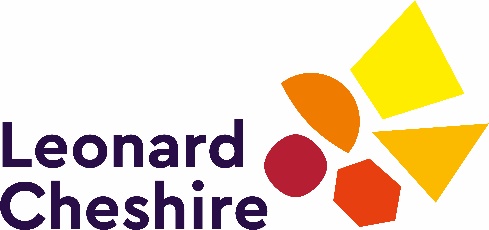 Access Survey – BuildingDate_______________ Location______________________________________________________________Any other commentsAccess Survey –  Gym & Leisure CentreDate_______________ Location______________________________________________________________Any other commentsAccess Survey – Train stationDate_______________ Location______________________________________________________________Any other commentsAccess Survey – Bus accessDate_______________ Location______________________________________________________________Any other commentsAccess Survey – PlaygroundDate_______________ Location______________________________________________________________Any other commentsAccess Survey – StreetsDate_______________ Location______________________________________________________________Any other commentsAccess Survey – Building YesNoComments/recommendations1Is the signage clear and helpful?2Is there an automatic door to get in and out?3Is the entrance wide enough for a large wheelchair to enter the building?4Is there level access or is there a ramp available so that wheelchair users can access the building?5If there are steps inside the building, do they have clear colour contrast on the edges so that people can see the edge?6Is there a hearing loop system? (you may need to ask staff about this)7Is there enough room to move around in a wheelchair or move with an assistance dog?8Is information available in different formats for different people, for example do they have Braille copies of leaflets for people who can’t see? 9Is there a lift going to all levels of the building? Is the lift working?10Does the lift have Braille on the buttons and/or an announcement telling you which floor you’re on?11Are staff well trained and sensitive to the needs of disabled people?12Is there an accessible toilet?13Are the counters, tills and tables at a height that wheelchair users can reach?14Is there parking for disabled people (blue badge holders) nearby?Access Survey – Gym & Leisure CentreYesNoComments/recommendations1 Are the signs around the building clear and helpful?2Is there an automatic door to get in?3Is the entrance wide enough for a large wheelchair to enter the building?4Is there level access or is there a ramp available so that wheelchair users can access the gym?5If there are steps throughout the building, do they have clear colour contrast so that you can see the edges ?6Is there a hearing loop system? (you might need to ask staff about this)7Is there room to move around with a wheelchair or move with an assistance dog?8Is information available in alternative formats, such as Braille for people who can’t see?9Is there a lift that goes to all the floors of the building?10If there is a lift, does it have announcements telling you which floor you’re on and Braille on the buttons?11Are the staff well trained and sensitive to the needs of disabled people?12 Is there an accessible toilet?13Are the counters, tills and tables at the right height for wheelchair users?14Is there parking for disabled people (blue badge holders) nearby?15Are there accessible changing rooms?16Is there accessible gym equipment?17If there is a swimming pool, does it have a hoist so that a wheelchair user can get in and out of the pool? Access Survey – Train station YesNoComments/recommendations1Is the entrance to the train station level? If there are steps is there also a ramp that wheelchair users could use? 2Are the ticket office and ticket machines clearly signposted?3Is the counter in the ticket office at a height that a wheelchair user can reach?4If there are stairs to get to the platforms, is there also a lift?5Is there an accessible toilet at the station?6Are staff well-trained and understand how to support the needs of disabled people sensitively?7Is there a ramp available so that wheelchair users can board the train?8Is there enough room on the train to move around easily?9Is there an accessible toilet on the train?Access Survey – Bus accessYesNoComments/recommendations1Is there a ramp that wheelchair users could use to get on the bus? 2Is there a wheelchair space on the bus?3Are there rails that disabled people can use to hold on to while the bus is moving?4Are there announcements and a visual display so that passengers know which stop the bus is at?5Is there enough room to get around easily inside the bus?6Does the bus driver have a good understanding about how to support disabled passengers?Access Survey – PlaygroundYesNoComments/recommendations1Is there parking for disabled people (blue badge holders) nearby?2Is the route from parking clear and accessible for people with a mobility impairment? (consider gates, steps, etc)3Is the surface material accessible for wheelchair users and people with mobility impairments?4Are the paths within the playground accessible?5Is there any equipment that is accessible for all or designed for disabled children? (e.g. large swings, level roundabout, sensory equipment)6Are there any access aids? (e.g. ramps, ropes, hand rails?)7Are there accessible toilet facilities nearby?Access Survey – StreetsYesNoComments/recommendations1Is there parking for disabled people (blue badge holders) nearby?2Are there dropped kerbs for wheelchair users to cross safely on both sides?3Is there a lot of rubbish or bins in the street?4 Are there any cars or bikes parked on the pavements?5Do businesses have A boards, merchandise or seating areas outside which could be difficult to get past?6Are there uneven surfaces, overhanging branches, broken paving, or holes in the pavement?7Is there a clear difference between roads and pavements by crossings (e.g. different textures)? 8Are there accessible toilet facilities nearby?